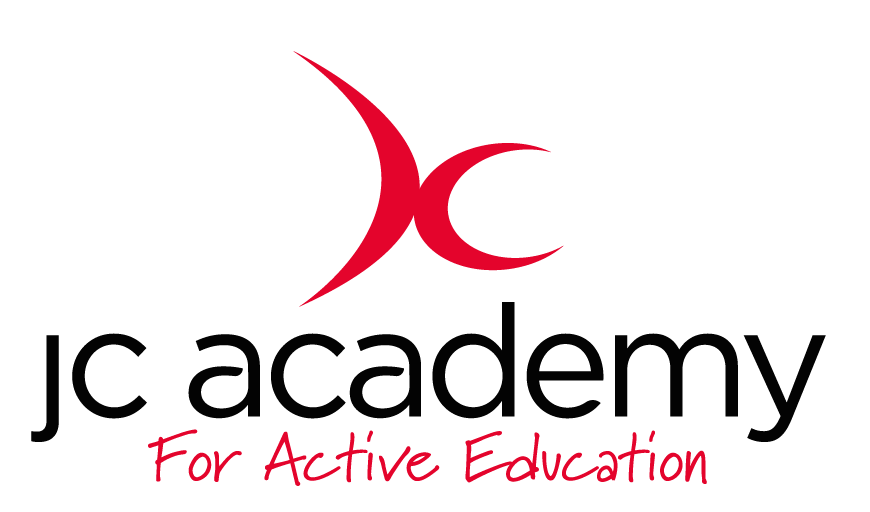 Class:  2.1Lesson:  CricketLesson Objective:Bat Familiarisation and target hitting Resources:Tennis balls, Balls, Discs, Cones, Cricket bats, stumps Warm Up:Children will move around the hall travelling in different directions. The children will also be asked for their input with regards to the different movements in which they can make.Coaching Points:AgilityBalanceCo-ordination Reaction SkillsSafety Points:AwarenessGood Behaviour Awareness of surroundingsMain Activity: (Including teaching/Coaching Points/Include any diagrams)The children will now be split into groups of 3 or 4 they will now receive the ball and with the bat they now have to try and hit the ball towards the stumps. Once they have had a go they have to move to the back of their line then the next person will then have a go The coaching points will be as follows:Weight of throwVisionHit the target Communication Teamwork Coaching points:Body PositionThrowing TechniqueLeft/Right arm familiarityAccuracy Cricket bat familiarisation Hand eye- co-ordination Safety Points:AwarenessGood Behaviour Awareness of surroundings Warm Down:Gentle JoggingUnderstanding the importance of a warm down Question timeCoaching Points:Breathing TechniquesSlowing the heart rate downSafety Points:AwarenessGood behaviour Awareness of surroundingsPlenary:Children will have now become familiar with the throwing technique as well as how to hold the bat, working towards hitting the targetRED:Break down throwing technique AMBER:All children adequate at movementGREEN:Adjust session to suit 